YHDENVERTAISUUS- JA TASA-ARVOSUUNNITELMA Vuorenmäen koulu2017–2018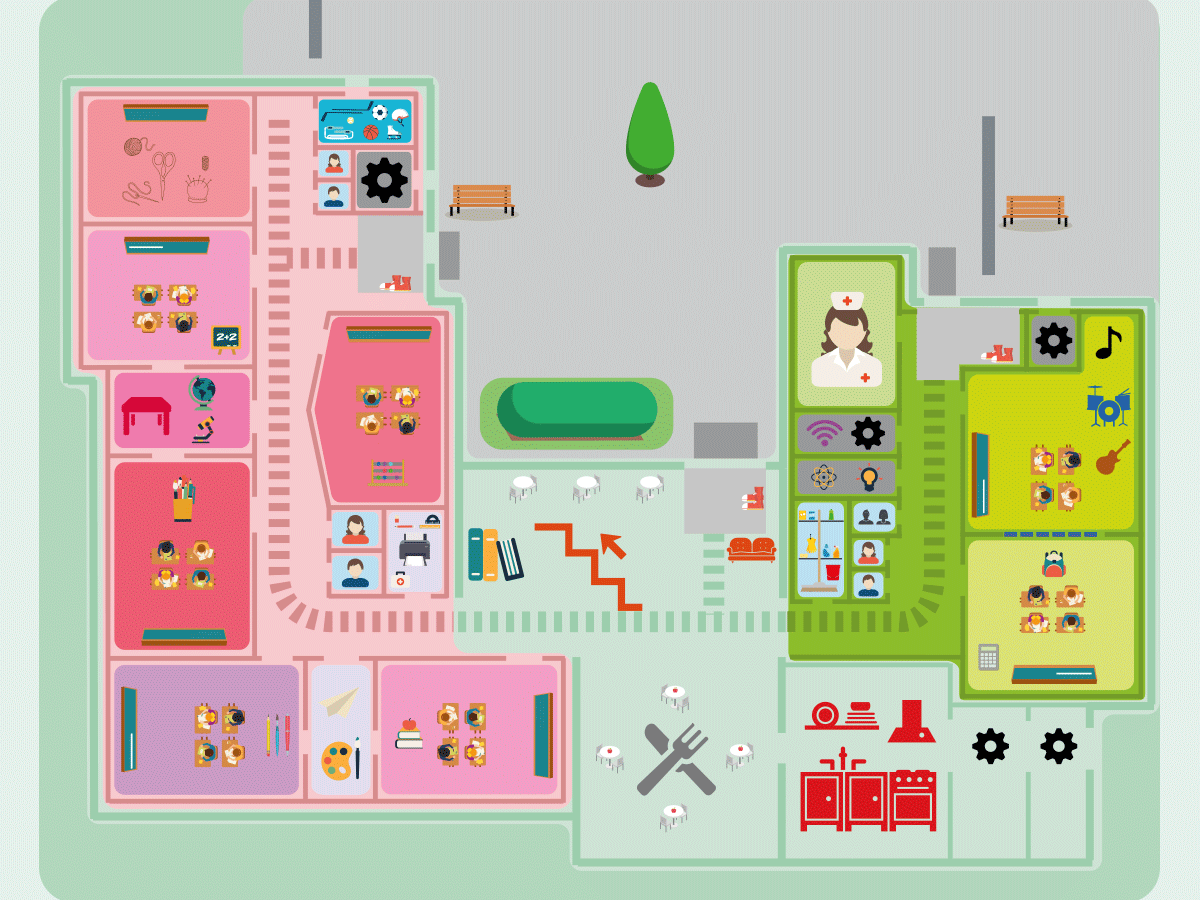 JOHDANTOSuomen perustuslain ja yhdenvertaisuuslain mukaan ketään ei saa ilman hyväksyttävää perustetta asettaa eri asemaan sukupuolen, iän, etnisen tai kansallisen alkuperän, kansalaisuuden, kielen, uskonnon, vakaumuksen, mielipiteen, seksuaalisen suuntautumisen, terveydentilan, vammaisuuden tai muun henkilöön liittyvän syyn perusteella. Suomen perustuslaissa yhdenvertaisuuden periaate viittaa sekä syrjinnän kieltoon että ihmisten yhdenvertaisuuteen lain edessä. Yhdenvertaisuuslaki, rikoslaki, tasa‐arvolaki ja työlainsäädäntö tarkentavat syrjinnän kieltoa eri elämänalueilla.Yhdenvertaisuuden ja tasa‐arvon edistäminen kouluissa tarkoittaa sitä, että tyttöjä ja poikia kohdellaan tasapuolisesti ja syrjimättömästi koulupäivän kaikissa tilanteissa. Koulussa laadittava yhdenvertaisuus- ja tasa‐arvosuunnitelma on työkalu, joka ennaltaehkäisee edellä mainitun kaltaista syrjintää ja tukee sukupuolten tasa‐arvon edistämistä koulun arjessa. Opetuksen ja opetusaineistojen tulee tukea tasa‐arvolain toteutumista.  Yhtenä tavoitteena on segregaation vähentyminen, niin että tulevaisuudessa naiset ja miehet jakautuisivat eri tehtävätasoille ja eri ammatteihin nykyistä tasaisemmin kykyjensä ja taipumustensa eivätkä sukupuolensa mukaan.Yhdenvertaisuuden ja tasa‐arvon edistämisessä ei ole kyse vain oikeudenmukaisuuden toteuttamisesta, vaan myös edellytysten luomisesta viihtyisän, turvallisen ja motivoivan oppimisympäristön syntymiseksi. Tavoitteena on yhdenvertaisuuteen pyrkivä, yhteistyökykyinen sekä tasa-arvoinen työympäristö. Koulun toiminnan yhdenvertaisuuden parantamiseksi keskeisiä kehittämisalueita ovatsyrjinnän tunnistaminen ja siihen puuttuminentoiminnan ja käytäntöjen yhdenvertaisuusvaikutusten arviointi ja yhdenvertaisuutta edistävientoimenpiteiden toteutuminenosallisuuden lisääminen. Koulun toiminnallisen tasa-arvon kehittämisen keskeisiä kysymyksiä ovatMillainen on tasa-arvoinen koulu?Mitkä asiat estävät tasa-arvon toteutumisen?Miten edistää tasa-arvon toteutumista?Miten koulussa puututaan seksuaaliseen häirintään?Tämän yhdenvertaisuussuunnitelman apumateriaaleina on käytetty seuraavia lähteitä:Oppia kaikille! -yhdenvertaisuussuunnittelun opas oppilaitoksille (SM 2013)Tasa-arvotyö on taitolaji, opas sukupuolten tasa-arvon edistämiseen perusopetuksessa, OPH (2015)Laki naisen ja miehen välisestä tasa-arvosta 30.12.2014Yhdenvertaisuuslaki 30.12.2014YHDENVERTAISUUTEEN LIITTYVIÄ KÄSITTEITÄYhdenvertaisuus on perusoikeus, joka viittaa samanarvoisuuteen kaikilla ihmisryhmillä. Vakiintunut käytäntö on käyttää yhdenvertaisuuden käsitettä eri ihmisryhmien välillä, ja tasa-arvon käsitettä eri sukupuolista tai sukupuoli-identiteettiin tai sukupuolen ilmaisuun perustuvan syrjinnän kiellosta ja syrjinnän ennaltaehkäisystä puhuttaessa. Yhdenvertaisuuslain mukaisesti ketään ei saa syrjiä iän, alkuperän, kansalaisuuden, kielen, uskonnon, vakaumuksen, mielipiteen, poliittisen toiminnan, ammattiyhdistystoiminnan, perhesuhteiden, terveydentilan, vammaisuuden, seksuaalisen suuntautumisen tai muun henkilöön liittyvä syyn perusteella. Muodollinen yhdenvertaisuus toteutuu, kun samanlaisessa tapauksessa ihmisiä kohdellaan samalla tavoin. Samanlainen kohtelu ei aina kuitenkaan takaa yhdenvertaisuuden toteutumista, sillä ihmisten lähtökohdat ja mahdollisuudet ovat erilaiset. Tosiasiallinen yhdenvertaisuus toteutuu, kun poiketaan samanlaisesta kohtelusta, ja tuetaan heikommassa asemassa olevia henkilöitä yhdenvertaisuuden edistämiseksi. Välitön syrjintä on henkilön epäsuotuisampaa kohtelua muihin samassa tilanteessa oleviin verrattuna. Välillinen syrjintä tarkoittaa näennäisesti puolueettomia säädöksiä ja määräyksiä, jotka asettavat henkilön erityisen epäedulliseen asemaan muihin verrattuna. Välillistä syrjintää saattaa esiintyä esimerkiksi koulutuksen tai palvelukokonaisuuden eri vaiheissa, jolloin sen tunnistaminen on vaikeaa ja sen vaikutukset näkyvät vasta lopputuloksissa. Positiivinen erityskohtelu tarkoittaa jonkin tietyn syrjinnälle alttiin ryhmän olosuhteita parantavia erityistoimenpiteitä, jotka tähtäävät tosiasiallisen yhdenvertaisuuden turvaamiseen, eivätkä muodostu toisia syrjiviksi. Moniperusteista syrjintää tapahtuu, kun samat henkilöt tai henkilöryhmät tulevat syrjityiksi usean syrjintäperusteen vuoksi samanaikaisesti tai eri tilanteissa. Sukupuoli ja ikä ovat muita useammin moniperusteisen syrjinnän yhtenä osatekijänä. Lisäksi on tilanteita, joissa syrjinnän vaarassa olevaan ryhmään kuuluvan läheinen voi joutua syrjinnän kohteeksi, jolloin kyseessä on läheissyrjintä. Myös ohjeen tai käskyn antaminen syrjivään toimintaan ovat kiellettyä syrjintää. Häirintä on henkilön tai ihmisryhmän arvon ja koskemattomuuden tarkoituksellista ja tosiasiallista loukkaamista niin, että siitä syntyy uhkaava, vihamielinen, halventava, nöyryyttävä tai hyökkäävä ilmapiiri.SEKSUAALINEN HÄIRINTÄSeksuaalinen häirintä on ei‐toivottua käytöstä, jolla loukataan toisen koskemattomuutta. Seksuaalisella häirinnällä luodaan usein uhkaava, nöyryyttävä tai ahdistava ilmapiiri. Sillä on yhtymäkohtia kiusaamiseen, mutta häirinnän ei tarvitse aina olla ilkeämielistä. Vakavimmillaan häirintä voi muuttua seksuaaliseksi väkivallaksi ja rikokseksi. Seksuaalinen häirintä voi olla esim.• vihjailevia eleitä tai ilmeitä,• härskejä puheita, nimittelyä, kaksimielisiä vitsejä,• vartaloa, pukeutumista tai yksityiselämää koskevat huomautukset tai kysymykset,• pornoaineiston esille asettaminen, seksuaalisesti värittyneet kirjeet, puhelinsoitot tai sähköpostit,• fyysinen koskettelu, seksuaalisväritteiset ehdotukset tai vaatimukset,• siihen voi liittyä myös seksuaalista väkivaltaa, esimerkiksi raiskaus tai sen yritys.VIITTAUKSET LAINSÄÄDÄNTÖÖN YHDENVERTAISUUTEEN JA TASA-ARVOON LIITTYENYhdenvertaisuuslaki 30.12.2014/13251 §Lain tarkoitusTämän lain tarkoituksena on edistää yhdenvertaisuutta ja ehkäistä syrjintää sekä tehostaa syrjinnän kohteeksi joutuneen oikeusturvaa.6 §Koulutuksen järjestäjän velvollisuus edistää yhdenvertaisuuttaKoulutuksen järjestäjän ja tämän ylläpitämän oppilaitoksen on arvioitava yhdenvertaisuuden toteutumista toiminnassaan ja ryhdyttävä tarvittaviin toimenpiteisiin yhdenvertaisuuden toteutumisen edistämiseksi. Edistämistoimenpiteiden on oltava oppilaitoksen toimintaympäristö, voimavarat ja muut olosuhteet huomioon ottaen tehokkaita, tarkoituksenmukaisia ja oikeasuhtaisia.Koulutuksen järjestäjän on huolehdittava siitä, että oppilaitoksella on suunnitelma tarvittavista toimenpiteistä yhdenvertaisuuden edistämiseksi.Koulutuksen järjestäjän ja tämän ylläpitämän oppilaitoksen on varattava oppilaille ja heidän huoltajilleen sekä opiskelijoille tai heidän edustajilleen mahdollisuus tulla kuulluiksi edistämistoimenpiteistä.Laki naisten ja miesten välisestä tasa‐arvosta (609/1986) ja sen lisäys (1329/2014) 5a§1 § (30.12.2014/1329)Lain tarkoitusTämän lain tarkoituksena on estää sukupuoleen perustuva syrjintä ja edistää naisten ja miesten välistä tasa-arvoa sekä tässä tarkoituksessa parantaa naisten asemaa erityisesti työelämässä. Lain tarkoituksena on myös estää sukupuoli-identiteettiin tai sukupuolen ilmaisuun perustuva syrjintä.5 § (30.12.2014/1329)Tasa-arvon toteuttaminen koulutuksessa ja opetuksessaViranomaisten ja koulutuksen järjestäjien sekä muiden koulutusta tai opetusta järjestävien yhteisöjen on huolehdittava siitä, että tytöillä ja pojilla sekä naisilla ja miehillä on samat mahdollisuudet koulutukseen ja ammatilliseen kehitykseen sekä että opetus, tutkimus ja oppiaineisto tukevat tämän lain tarkoituksen toteutumista. Tasa-arvoa edistetään koulutuksessa ja opetuksessa lasten ikä ja kehitys huomioon ottaen.5 a § (30.12.2014/1329)Toimenpiteet tasa-arvon edistämiseksi oppilaitoksissaKoulutuksen järjestäjä vastaa siitä, että vuosittain laaditaan oppilaitoskohtaisesti tasa-arvosuunnitelma yhteistyössä henkilöstön ja oppilaiden tai opiskelijoiden kanssa. Suunnitelma voidaan sisällyttää osaksi opetussuunnitelmaa tai muuta oppilaitoksen suunnitelmaa.Tasa-arvosuunnitelman tulee sisältää:1) selvitys oppilaitoksen tasa-arvotilanteesta;2) tarvittavat toimenpiteet tasa-arvon edistämiseksi;3) arvio aikaisempaan tasa-arvosuunnitelmaan sisältyneiden toimenpiteiden toteuttamisesta ja tuloksista.Erityistä huomiota tulee kiinnittää oppilas- tai opiskelijavalintoihin, opetuksen järjestämiseen, oppimiseroihin ja opintosuoritusten arviointiin sekä seksuaalisen häirinnän ja sukupuoleen perustuvan häirinnän ehkäisemiseen ja poistamiseen.Vuosittaisen tarkastelun sijasta suunnitelma voidaan laatia enintään kolmeksi vuodeksi kerralla.TOIMINTA SYRJINTÄ- JA HÄIRINTÄTAPAUKSISSAHäirinnän ehkäiseminenHäirintää pyritään ennaltaehkäisemään seuraavin toimenpitein:Jokaisessa luokassa keskustellaan häirintään liittyvistä asioista asennekasvatuksella pyritään vaikuttamaan asenteisiin ennaltakiinnitetään huomiota uusien oppilaiden sopeutumiseen kouluun.Koululla on kiusaamistapausten käsittelyyn selkeät toimintaohjeet  KIVA – koulutoiminnan mukaisestikoulu on tiedottanut toimintamalleistaan riittävästi häirintään puuttumiseksiHäirintään puuttuminenEnsisijaisena vastuuhenkilönä on aikuinen (opettaja tai kuka tahansa muu henkilökuntaan kuuluva), joka on ensimmäisenä tilanteessa mukana.Keskustellaan asianosaisten kanssa ja selvitetään tilanteen kulku.Kirjataan tapahtumatJärjestetään osapuolien kuuleminen ja sovitaan, että häirintä loppuu ja tehdään selväksi, mitä tapahtuu jatkossa, jos sopimus ei pidäSovitaan seurannastaIlmoitetaan asiasta vakavuusasteen mukaan huoltajalle, koulun oppilashuoltohenkilöstölle, koulukuraattorille jne.Suoritetaan mahdolliset kurinpitotoimetOppilashuolto huolehtii, että sekä uhri että tekijä saavat tarvitsemansa tuen. Mikäli kyseessä on laajempi ilmiö, päätetään yhteisistä toimintatavoista.Seurataan, toistuuko tilanneJos tilanne toistuu, pyydetään tekijän huoltajat tulemaan koululle ja selvittämään tilannetta ja pohtimaan, mitä tehdään seuraavaksi.Vakavammissa tapauksissa arvioidaan myös lastensuojelun ja poliisin tarve.KOULUN YHDENVERTAISUUS- JA TASA-ARVOTILANTEEN KARTOITUS Kartoituksessa selvitetään oppilaitoksen yhdenvertaisuus- ja tasa-arvotilannetta. Kartoituksessa voidaan kysyä esimerkiksi koulun vuorovaikutus‐ ja toimintakulttuurista, koulun ilmapiiristä, opetuksesta, opinto‐ohjauksesta, oppimateriaaleista, seksuaalisesta ja sukupuolen perusteella tapahtuvasta häirinnästä, toiveista ja kehittämisideoista tasa‐arvon edistämiseksi sekä jatkossa kysymyksiä aikaisempien tasa‐arvosuunnitelmaan sisältyneiden toimenpiteiden toteuttamisesta ja tuloksista. Tasa-arvokysymyksiä on hyvä myös käsitellä oppitunnilla tai teemapäivän puitteissa. Koulussa tehdyn kartoituksen perusteella sovitaan kehittämiskohteet ja mahdollisimman konkreettiset toimenpiteet tasa-arvon ja yhdenvertaisuuden edistämiseksi. Ne kirjataan koulun lukuvuosisuunnitelmaan.Kouluilla tulee olla ajan tasalla oleva suunnitelma oppilaiden suojaamiseksi kiusaamiselta, väkivallalta ja häirinnältä.Vuorenmäen  koulussa on tehty kartoitus kyselyillä (oppilaat helmikuu 2017, henkilökunta joulukuu2016)                Kyselyn kysymykset:oppilaskyselyt (kts. liite 3)henkilökuntakyselyt (kts. liite 4)opetuksen ja oppimisympäristön esteettömyyskartoitukset (keskustelut luokissa)opetuksen laadunarviointimenetelmät (toteutetaan Laatupäivän yhteydessä huhtikuu 2017)ilmapiirimittarit (ilmapiirikysely oppilaille marraskuussa)muut mahdolliset käytetyt toimenpiteet: (katso esim. liitteet 1-2) Kysely liitteen 1 mukaanKyselyn tulokset:1 lk: Kaikki muu vaikuttaa hyvältä, ainoastaan tyttöjen ja poikien tasavertaisessa kohtelussa keskenään eroja, tämä saattaa myös johtua kysymyksenasettelusta sekä kyvystä ymmärtää kysymystä.2lk: Nimittelyä kuullut usea ja nähnyt asiattomuuksia, mutta kyseessä on yksittäiset tilanteet jotka on nähnyt koko luokka. Kaikki on kokonaisuudessaan hyvin.3lk: Kouluviihtyvyys on parantunut selvästi edellisestä syksyn kyselystä. Selvisi, että osa kolmasluokkalaisista pelkää kuudennen luokan poikia ja erityisesti tämä on näkynyt Nuokku-matkoilla. Asiaa on käsitelty, mutta toiminta jatkunut epäasiallisena esimerkiksi lumirakennelmien rikkomisena. Asiaan reagoidaan. Asiattomia vitsejä tai eleitä on nähnyt puolet. Muuten tulos on todella hyvä. 4lk: Ei mitään huomioitavaa, kaikki hyvin.5lk: Muutama oppilas on kuullut asiatonta kieltä. Muuten kaikki on hyvin.6lk: Kaikki on hyvin, ainoastaan asiattomuuksia nähty tai kuultu hieman. Ne ovat lähinnä toisten haukkumista. Somessa on tapahtunut hieman kiusaamista.Kokonaisyhteenveto: Kaikissa luokissa koetaan, että koulu on turvallinen ja opettajat puuttuvat vääryyksiin. Asiattomuuksia on nähty hieman. Ilmapiirikyselyn tuloksena saatiin, että isojen ja pienten oppilaiden yhteishengessä on parannettavaa. Koulun tiloista ainoastaan wc:t on suunniteltu tytöille ja pojille erikseen. Niissä ei ole mitään eroa, joten molempia saa käyttää kummatkin sukupuolet. Tilojen siisteyden ylläpitämistä helpottaa, mikäli tiedämme, ketkä wc:tä käyttävät. Liikuntahallissa tytöillä ja pojilla on omat pukuhuoneet. Oppilaat pitivät kaikkia koulun tiloja sukupuolineutraaleina ja sellaisina, joihin kaikki oppilaat voivat mennä.  Piha-alueella metsä on enemmän alkuopetuksessa olevien oppilaiden suosiossa. VALITUT TOIMENPITEET YHDENVERTAISUUDEN EDISTÄMISEKSIToimenpiteet koululla:Käydään tulokset oppilaiden kanssa läpi ja otetaan oppilailta vastaan ideoita toimenpiteiden suhteen. Ideat käydään läpi opettajien kesken ja keksitään toimenpiteet. Poliisista tilataan joku kertomaan nettikiusaamisesta.Tehdään uusi ”kevennetty kysely” huhti-toukuun aikana. Kyselyn pääkohdat ovat nimittely ja asiattomat viestit.    Henkilöstön tasa-arvo ja yhdenvertaisuus kyselyn tuloksia:Henkilöstön kyselyn tuloksena voidaan todeta, että tietoisuutta tasa-arvon ja yhdenvertaisuuden merkityksestä pyritään lisäämään alla olevan suunnitelman mukaisesti. Koulussa käytetään helposti jakoa tytöt ja pojat. Stereotypioita siitä, millaisia tytöt ja pojat tyypillisesti ovat, pyritään välttämään. Huoltajien roolia tasa-arvoisuuden ja yhdenvertaisuuden toteuttamisessa ei ole vielä mietitty.TIEDOTTAMINEN Yhdenvertaisuussuunnitelma liitetään koulun toimintasuunnitelmaan. Suunnitelmasta tiedotetaan huoltajille Wilmassa ja Pedanetissä. Yhdenvertaisuussuunnitelma käydään oppilaiden kanssa ikätasoon soveltuvin osin läpi lukuvuoden aikana ja/  tai esimerkiksi tasa-arvopäivänä Minna Canthin päivänä 19.3. ARVIOINTI JA SEURANTAYhdenvertaisuussuunnitelman toteutumista arvioidaan koulukohtaisesti lukuvuoden arviointipäivässä. Selvitys koulun fyysisen ympäristön käytöstä (talomalli) 		LIITE 1Oppilaiden kanssa toteutettavalla harjoituksella selvitetään, ovatko koulun kaikki tilat avoimia kaikille oppilaille, koetaanko ne turvallisiksi ja ovatko ne tasapuolisesti tyttöjen ja poikien käytössä. Valmistautuminen Piirtäkää suurelle paperiarkille koulun sisätilojen pohjapiirros sekä koulun käytössä olevat ulkotilat, joissa oppilaat viettävät välituntinsa. Nimetkää paikat (ruokasali, vessat, vaatekomero, eteinen jne.). Voitte myös käyttää pienempiä piirroksia, jotka yhdistetään, kun aloitatte keskustelun. Tehtävä Merkitkää piirrokseen ne paikat, joissa tytöt tai pojat oleskelevat tai eivät oleskele. Voitte myös merkitä piirrokseen, mitä oppilaat tekevät näissä paikoissa. Käyttäkää värejä, tarroja tai symboleja avuksi. Tarkoituksena on selvittää, mitä tiloja tytöt ja pojat käyttävät. On mahdollista myös tutkia tilan jakautumista koulun muiden sisäisten ryhmäjakojen näkökulmasta. Ei ole kyse oppilaiden luokittelusta, vaan tilan analyysistä. Keskustelu Keskustelkaa oppilaiden kanssa siitä, mitä ajatuksia heillä on pohjapiirrokseen merkityistä tiloista ja mistä toiminnasta he pitävät. Löytyykö koulusta tiloja, joita he haluaisivat käyttää tai toimintaa johon he haluaisivat osallistua, mutta esteenä on, että jokin ryhmä on ominut ne. Keskustelkaa myös seuraavista aiheista: Minkälaisista tiloista tytöt tai pojat pitävät/pitäisivät? Minkälaisia asioita tytöt tai pojat mielellään tekevät/tekisivät? Minkälaisista asioista erityisesti tytöt tai pojat eivät pidä? Minkälaisia paikkoja tytöt tai pojat välttelevät? Ovatko välineet ja laitteet tasapuolisesti tyttöjen ja poikien käytössä? 
Mitkä eivät ole? Onko koulussa tiloja, jotka koetaan turvattomiksi? Miten tilanteeseen voisi saada muutoksen? Huomaatteko sukupuoleen perustuvia eroja? Mistä erot voivat johtua? Kenellä on puhetilaa luokassa? 				LIITE 2TarkoitusSelvityksen tavoitteena on koota tietoa siitä, miten puheenvuorot luokassa jakautuvat ja onko tässä sukupuolella merkitystä. Selvitys voi keskittyä pelkästään opettajan tai oppilaiden tarkkailuun. On myös mahdollista selvittää molempia samaan aikaan. Tasa-arvon näkökulmasta on kyse siitä, kenen sallitaan puhua ja millä äänenvoimakkuudella, kenet keskeytetään, kenen puheen päälle puhutaan ja keihin puheenvuoroissa viitataan. Kuulluksi tuleminen ja se, että tuntee omilla mielipiteillä olevan merkitystä, on tärkeää oppilaalle. Tasa-arvoinen puheenvuorojen jakaminen antaa tilaa kaikille, tukee muiden mielipiteiden kunnioittamista ja antaa oppilaalle mahdollisuuden ilmaista itseään turvallisesti.ValmistautuminenSelvitys toteutetaan yhdessä oppilaiden kanssa yhden tai useamman oppiaineentunneilla.1) Laatikaa oppilaista nimilista.2) Työstäkää oppilaiden kanssa havaintolista tarkkailtavista asioista.3) Kertokaa luokalle ja opettajalle etukäteen, mistä kartoituksessa on kyse.4) Jakakaa luokalle oppilaslista ja havainnointitehtävät.HavainnointiHavainnoikaa, miten puheenvuorot jakautuvat oppitunnin aikana. Havainnointikannattaa toistaa, jolloin nähdään, toistuuko jokin asia kaavamaisesti.Havainnoista laaditaan yhteenveto, johon voi kirjoittaa myös yleisiäesiin tulleita huomioita.Havaintojen analyysiAnalysoikaa tuloksia esimerkiksi oppitunnilla tai tasa-arvotyöryhmässä jakeskustelkaa seuraavista kysymyksistä:Ottavatko tytöt tai pojat enemmän puheaikaa tai huomiota itselleen?Annetaanko kaikille yhtä paljon puhetilaa?Miten opettajan sukupuoli vaikutti havainnoitavaan tilanteeseen?Mistä tulokset mielestänne kertovat?YHDENVERTAISUUSKYSELY					LIITE 3Tämän kyselyn tarkoituksena on selvittää, onko koulussasi syrjintää jossakin muodossa. Kyselyyn vastaaminen kestää n. 10-15 minuuttia. Vastaat nimettömänä, kukaan ei siis voi yhdistää vastauksiasi juuri sinuun. Kiitos vastauksista!Lomakkeen yläreuna1. Sukupuolesi?TyttöPoikaEn halua kertoa2. Kohtelevatko oppilaat tyttöjä ja poikia samalla tavalla?KylläEi3. Suhtaudutko itse samalla tavalla tyttöihin ja poikiin?KylläEn4. Onko sinulla kavereita sekä tytöistä että pojista koulussa?KylläEi5. Tuletko mielelläsi kouluun?KylläEn6. Jos vastasit edelliseen en, kertoisitko miksi kouluun tuleminen on epämieluisaa.7. Onko kouluun turvallista tulla sinun mielestäsi?KylläEi8. Jos vastasit edelliseen kysymykseen ei, kertoisitko, miksi kouluun ei ole turvallista tulla.9. Onko koulussa jokin paikka, jossa tunnet olosi turvattomaksi tai paikka pelottaa sinua?KylläEi10. Jos vastasit edelliseen kyllä, kertoisitko mikä se paikka on, koet olosi turvattomaksi tai paikka pelottaa sinua.11. Miten tyttöjen ja poikien väliseen ystävyyteen suhtaudutaan koulussa?Tyttöjen ja poikien ystävyyttä pidetään ihan normaalina asiana.Tyttöjen ja poikien ystävyyttä pidetään outona asiana.12. Pystytkö kertomaan opettajalle, jos sinua tai ystävääsi kiusataan?KylläEn13. Puuttuvatko opettajat kiusaamiseen riittävän hyvin mielestäsi?KylläEi14. Onko sinun kohdallasi jokin kiusaamiseen liittyvä asia jäänyt ratkaisematta tänä lukuvuonna?KylläEi15. Jos vastasit edelliseen kysymykseen kyllä, kertoisitko millainen kiusaamiseen liittyvä asia on kohdallasi selvittämättä (älä mainitse henkilöiden nimiä).16. Millainen on mielestäsi koulu, jossa toteutuu yhdenvertaisuus ja tasa-arvo?TAI 16. Mitä sinun mielestäsi tarkoittaa, että koulussa kaikki ovat tasa-arvoisia ja yhdenvertaisia?17. Millaisia muutoksia toivoisit oppitunneille?18. Millaisia muutoksia toivoisit välitunneille?19. Millaisia muutoksia toivoisit koulumatkoille?20. Oletko kuullut tai nähnyt tämän lukuvuoden aikana koulussa asiattomia vitsejä, ilmeitä tai eleitä?KylläEn21. Oletko kuullut tämän lukuvuoden aikana koulussa asiatonta nimittelyä?KylläEn22. Jos vastasit edelliseen kyllä, voisitko kertoa, millaista nimittely on ollut.23. Oletko saanut joltakin oppilaalta koulussa tai koulumatkoilla asiattomia viestejä (tekstiviesti, Whatsapp, Facebook, Kik, Messageme, Viber, Telegram tai jokin muu viestipalvelu)?KylläEn24. Onko joku koulussa tai koulumatkoilla esittänyt vartaloosi kohdistuvia loukkaavia kommentteja?KylläEi25. Jos vastasit edelliseen kyllä, kertoisitko millaisia kommentit ovat olleet.26. Onko koulussa tai koulumatkoilla tapahtunut niin, että joku on koskettanut sinua, vaikka et olisi halunnut?KylläEi27. Jos vastasit edelliseen kysymykseen kyllä, kertoisitko millainen tilanne oli, kun joku kosketti sinua vaikka et halunnut niin tehtävän. 28. Onko koulussa tapahtunut jotain mikä ei ole mielestäsi soveliasta toimintaa (puheet, teot, kirjoitukset, piirrokset tai jotain muuta vastaavaa)?KylläEi29. Jos vastasit edelliseen kyllä, kertoisitko, millaista sopimatonta toimintaa olet nähnyt tai kuullut?30. Jos sinua jäi askarruttamaan jokin asia, voit kysyä tai kirjoittaa siitä tähän.YHDENVERTAISUUDEN TOTEUTUMINEN KOULUSSA / HENKILÖKUNTA	LIITE 41. Eri tehtävissä ja rooleissa on aikuisia ja lapsia sukupuolesta riippumatta, niin opetuksessa, järjestetyssä ohjelmassa kuin tauoillakin. KylläEi2. Koulussa etsitään keinoja poikien oppimistulosten parantamiseksi. KylläEi3. Koulussa etsitään keinoja tyttöjen masentuneisuuden ennaltaehkäisemiseksi.KylläEi4. Koulun arkitilanteissa oppilaita tytöt ja pojat jaetaan eri ryhmiin.KylläEi5. Ystävyyssuhteita voi vapaasti solmia tyttöjen ja poikien välillä (tai miesten ja naisten välillä).Kyllä Ei6. Vanhempien kanssa keskustellaan tasa-arvon edistämisestä, sukupuolistereotypioista ja sukupuolen moninaisuudesta. KylläEi7. Koulun yhteisissä säännöissä määritetään, miten sukupuoleen perustuva ja seksuaalinen häirintä tunnistetaan ja miten siihen puututaan. KylläEi8. Koulun fyysinen ympäristö on tutkittu sukupuolinäkökulmasta ja todettu, että kaikissa koulun sisä- ja ulkotiloissa oppilaiden on helppoa ja turvallista olla sukupuoleen katsomatta. KylläEi9. Koulun lomakkeissa ja kyselyissä sukupuolia on enemmän kuin kaksi. KylläEi10. Koulun lomakkeet huomioivat moninaisten perheiden erityispiirteet.KylläEi11. Koulun wc- ja suihkutiloissa on huolehdittu yksityisyyden suojasta. KylläEi12. Koulussa on myös sukupuolittamattomia wc-tiloja. KylläEi13. Oppilasta rohkaistaan myös perinteisesti sukupuolelleen epätyypillisiin koulutus- ja työura- valintoihin. KylläEi14. Opettajat edellyttävät samoja asioita oppilailta sukupuolesta riippumatta. KylläEi15. Oppimateriaalit valitaan ja laaditaan sukupuoli- ja tasa-arvotietoisesti. Varmistetaan, että niissä esiintyy sukupuolen ja seksuaalisuuden moninaisuutta, tyttöjä ja poikia eri tehtävissä sekä erilaisia perhemalleja. KylläEi16. Koulussa käsitellään avoimesti sukupuoleen ja seksuaalisuuteen liittyviä asioita. KylläEi17. Opettajat toisinaan luokittelevat tytöt tietynlaisiksi ja pojat tietynlaisiksi (tytöt ahkeria ja hiljaisia, pojat vilkkaita ja huolimattomia). KylläEi18. Opetuksella tuetaan yhdenvertaisesti kaikkien oppilaiden oppimista ja hyvinvointia (moni- puoliset opetusmenetelmät, oppimisympäristöt ja verkostot). KylläEi19. Koulumme on yhdenvertaisuuteen ja tasa-arvoon pyrkivä oppilaitos. Meillä on ajanmukainen suunnitelma tehtynä ja sen toteutumista arvioidaan. KylläEiLomakkeen alareunaToimintatavoitehyvät käytännötseuranta ja arviointiopetuksen ja oppimisympäristön yhdenvertaisuusesteettömyyskaikki kantavat vastuuta yhdenvertaisuuden toteutumisestakaikilla on yhdenvertaiset mahdollisuudet saavuttaa samat tilat, oppimateriaalit ja opetusmenetelmätsäännöllinen asian huomioiminen ja käsittely esim. opetuksessa ja henkilöstökokouksissakartoitetaan tilojen esteettömyyskartoitusten tuloksetviestintähenkilökunta, huoltajat ja oppilaat ovat tietoisia yhdenvertaisuuslinjauksistasuunnitelma oppilaitoksen verkkosivuillasuunnitelmista kerrotaan WilmassakyselytHenkilöstön kehittäminen ja koulutusvaikutetaan henkilöstön asenneilmapiiriinlisätään henkilöstön tietoisuutta yhdenvertaisuudesta ja tasa-arvostatäydennyskoulutuskoulutustoteutumaTeemaviikon tai- päivän järjestäminen yhdenvertaisuuden näkyväksi tekeminenOppilaskunta ideoi Tasa-arvon päivän (esim. 19.3.)palautteetseksuaaliseen häirintään puuttuminentietoisuus siitä, mitä seksuaalinen häirintä tarkoittaa ja mitä se pitää sisälläänennalta sovitut käytänteetkyselyt, jatkuva havainnointi